Publicado en Madrid el 12/06/2017 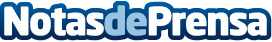 Cómo prepararse para eludir el bloqueo publicitario de Google y Apple en 2018Mejorar la experiencia del usuario. Ese es el principal motivo por el que Google y Apple han decidido luchar contra la publicidad intrusiva en 2018. Una contienda en la que hay que tomar partido. ¿Cómo? Analizando y asumiendo que una campaña con mensajes incómodos para la navegación de los internautas no es una buena campañaDatos de contacto:Nivoria (+34) 914 150 130Nota de prensa publicada en: https://www.notasdeprensa.es/como-prepararse-para-eludir-el-bloqueo Categorias: Marketing E-Commerce Recursos humanos http://www.notasdeprensa.es